Методична скарбничка  вихователя ГПД Антонюк Н.А.Година здоров’я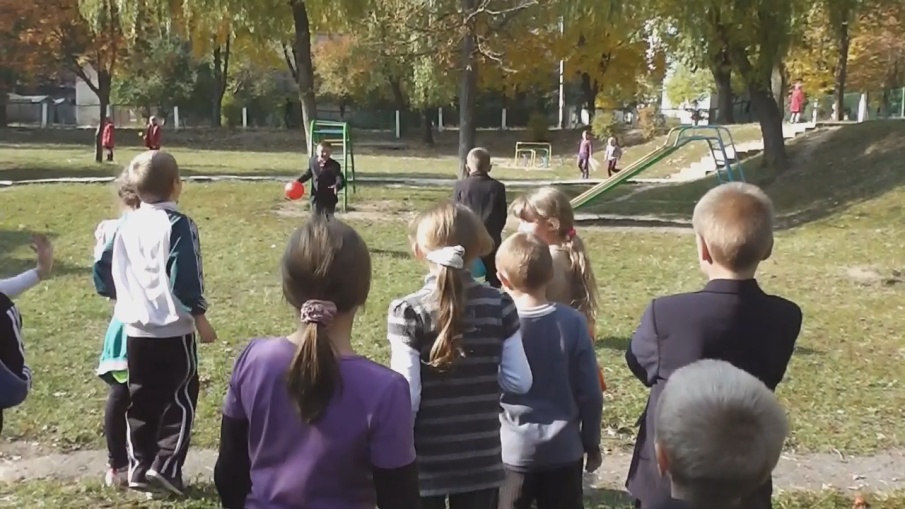 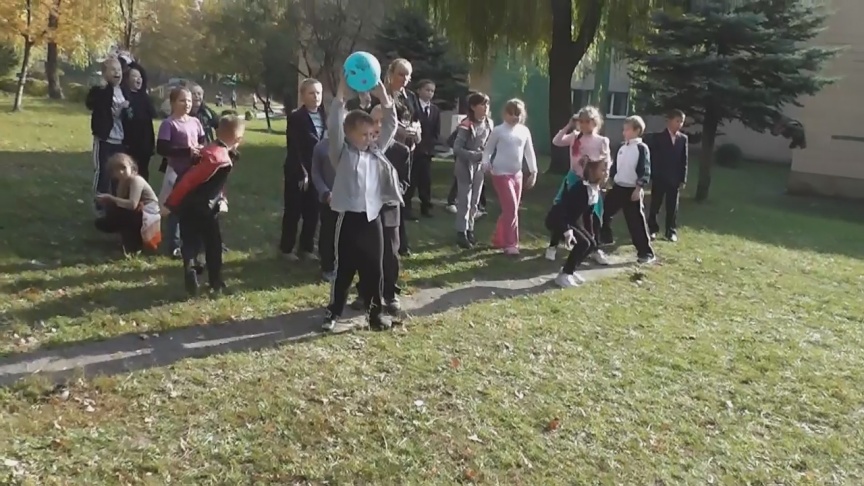 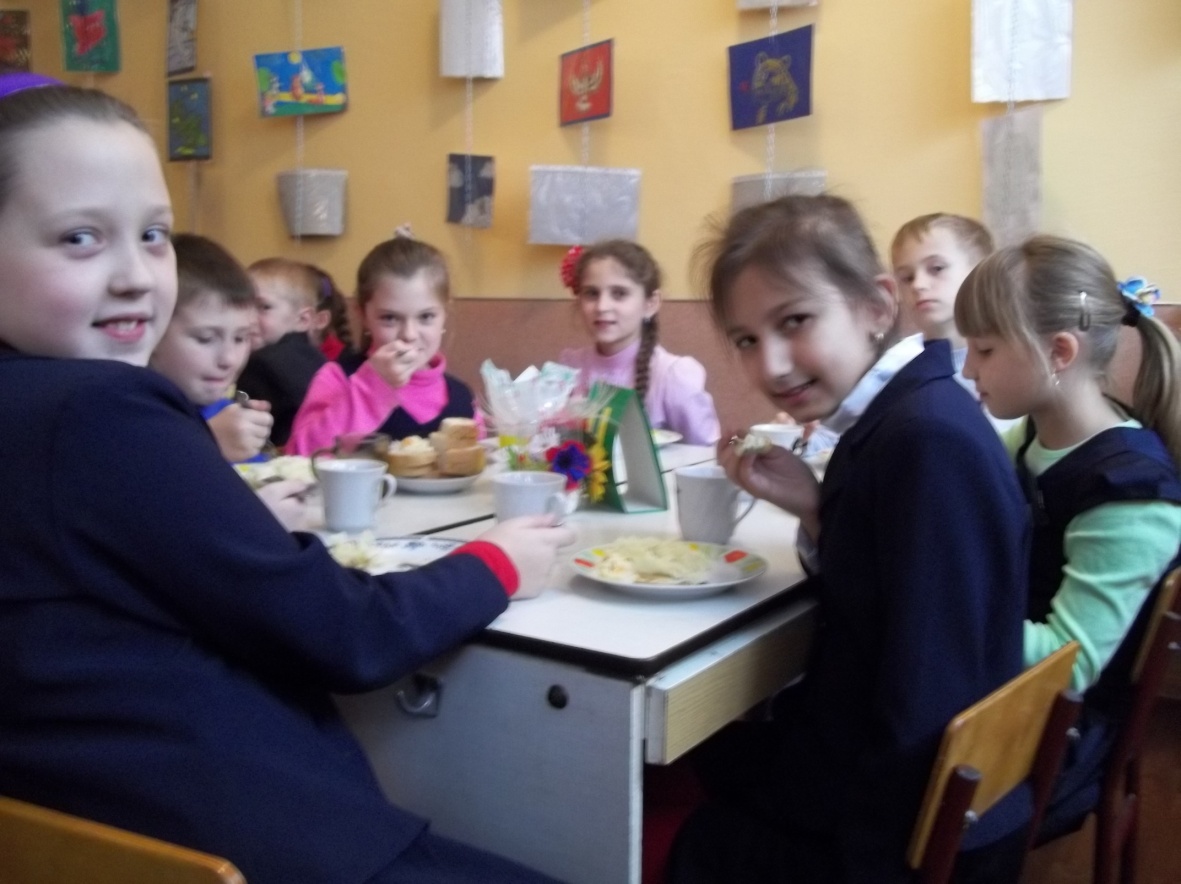 Обід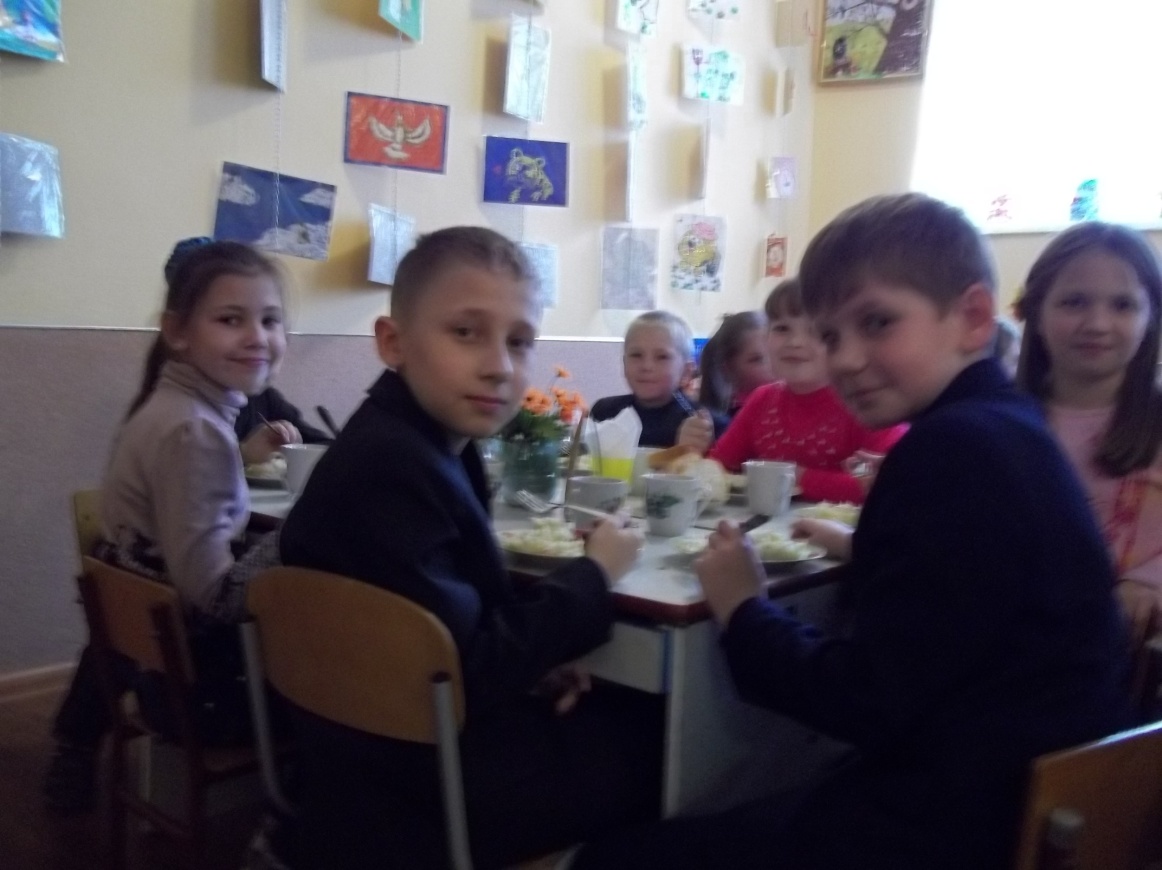 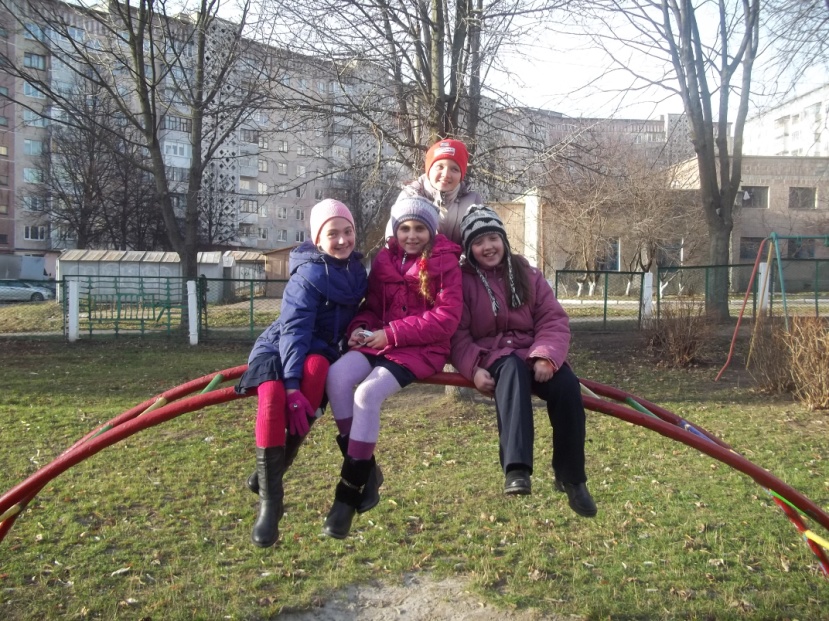 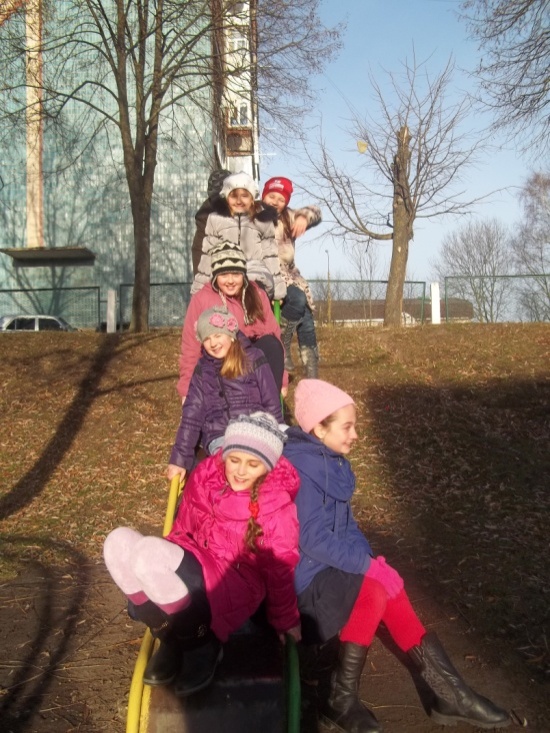 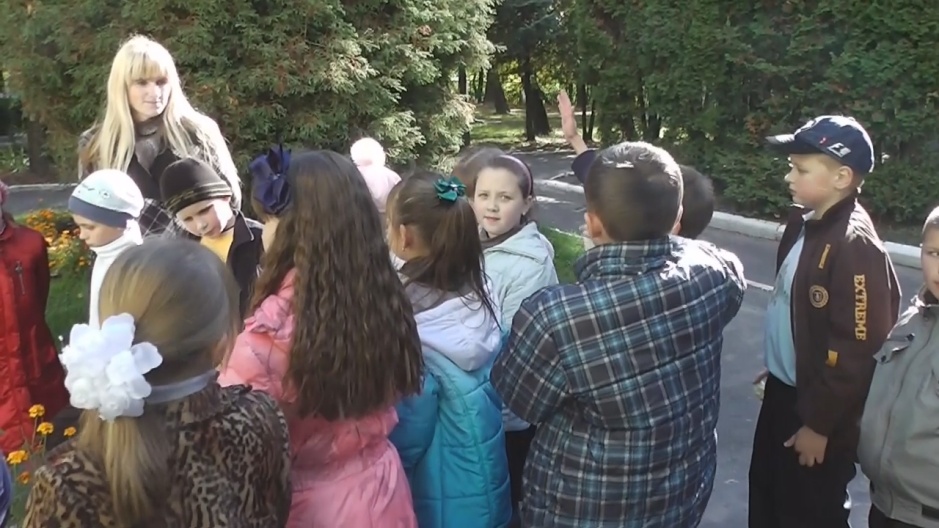 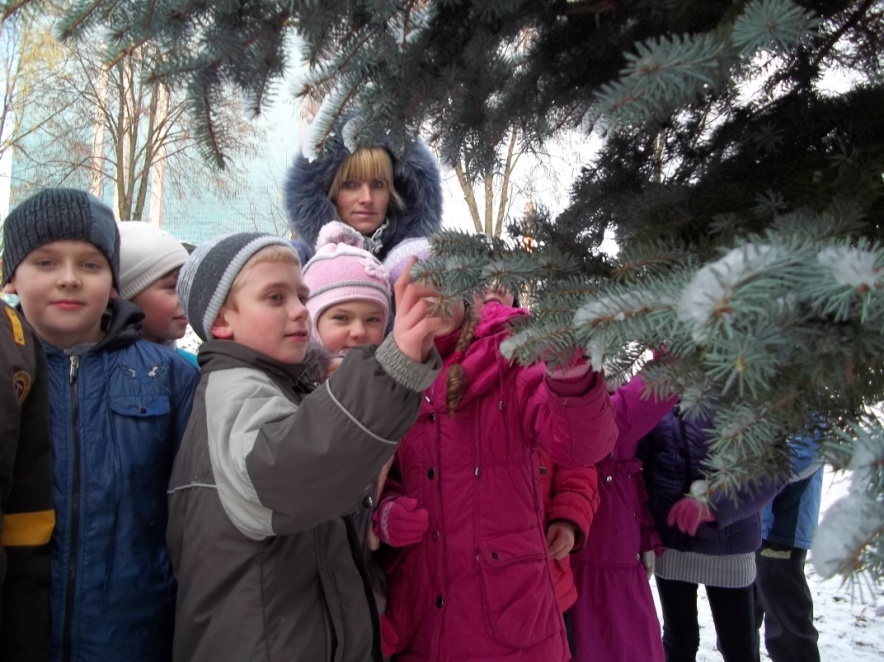 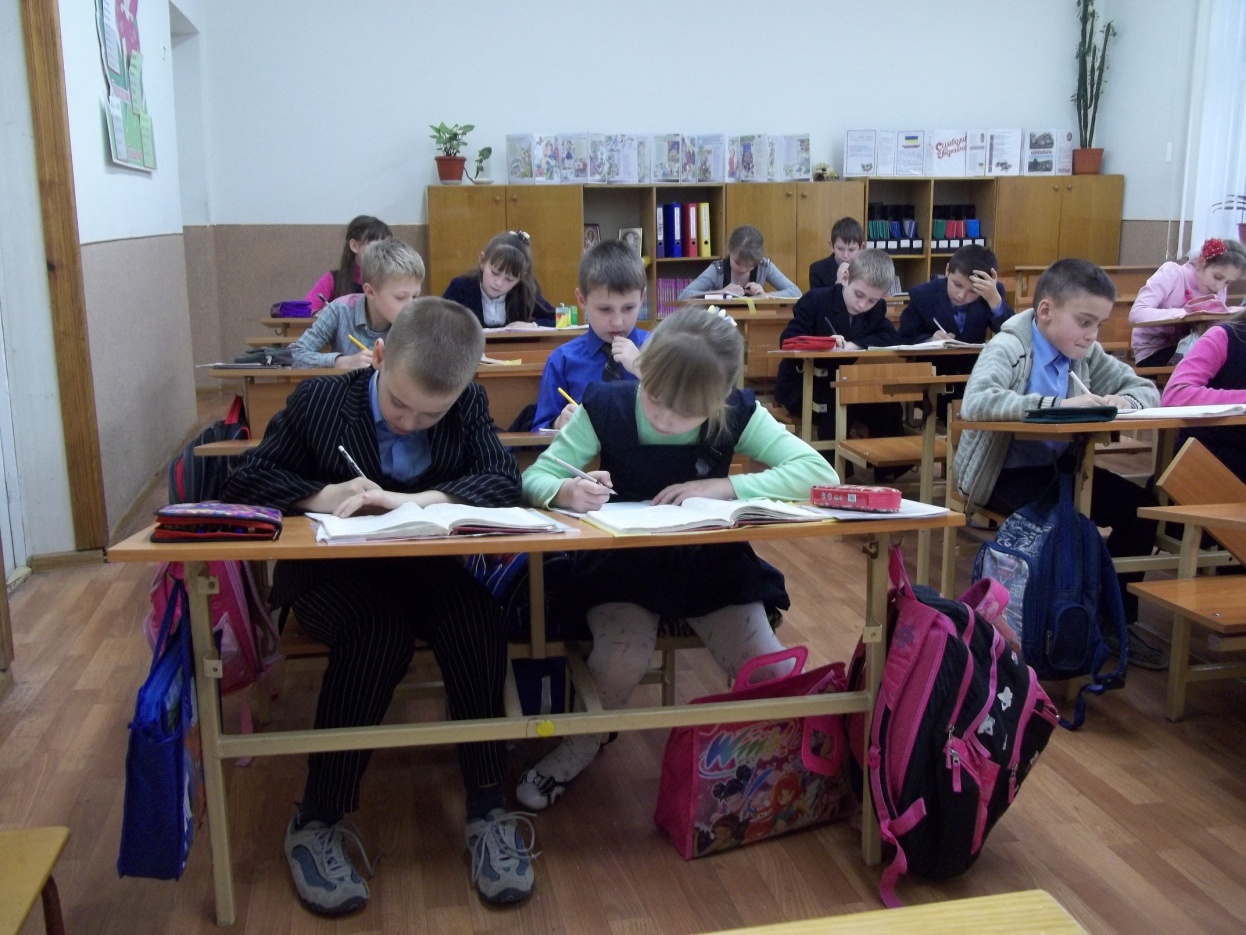 Самопідготовка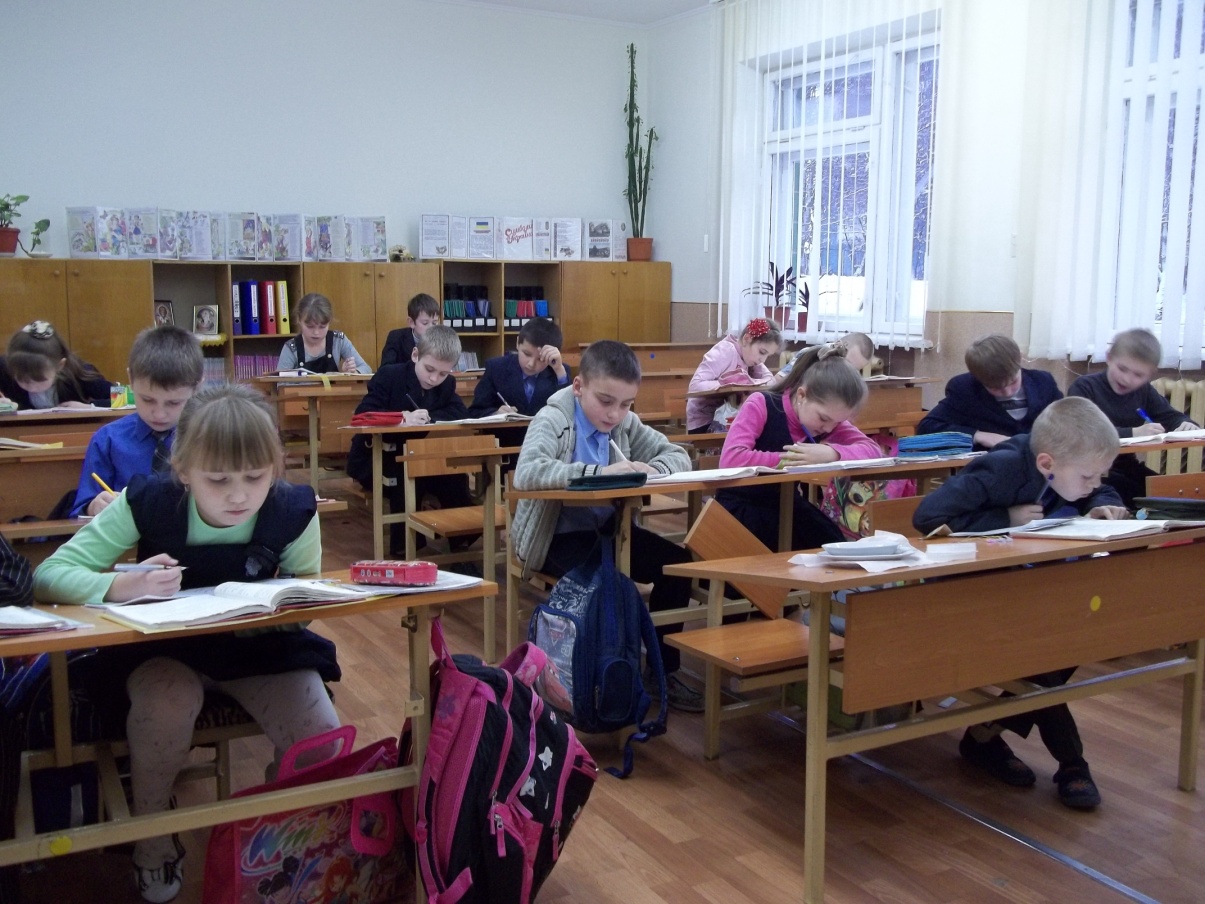 Заняття за інтересамиМалювання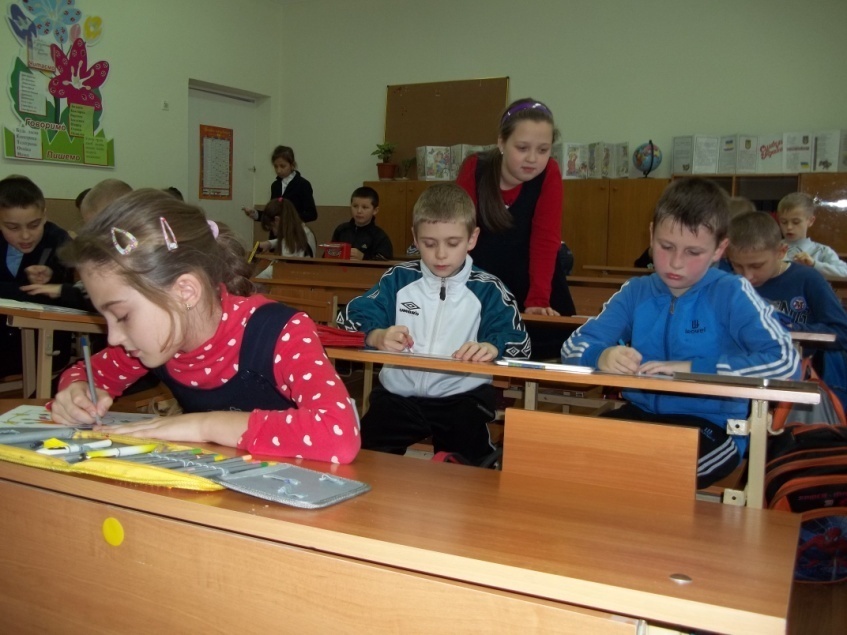 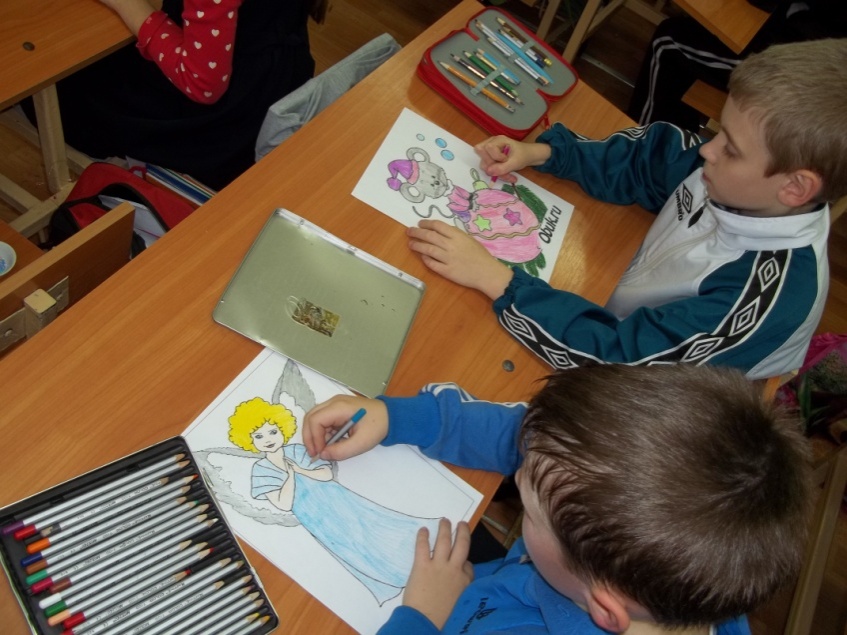 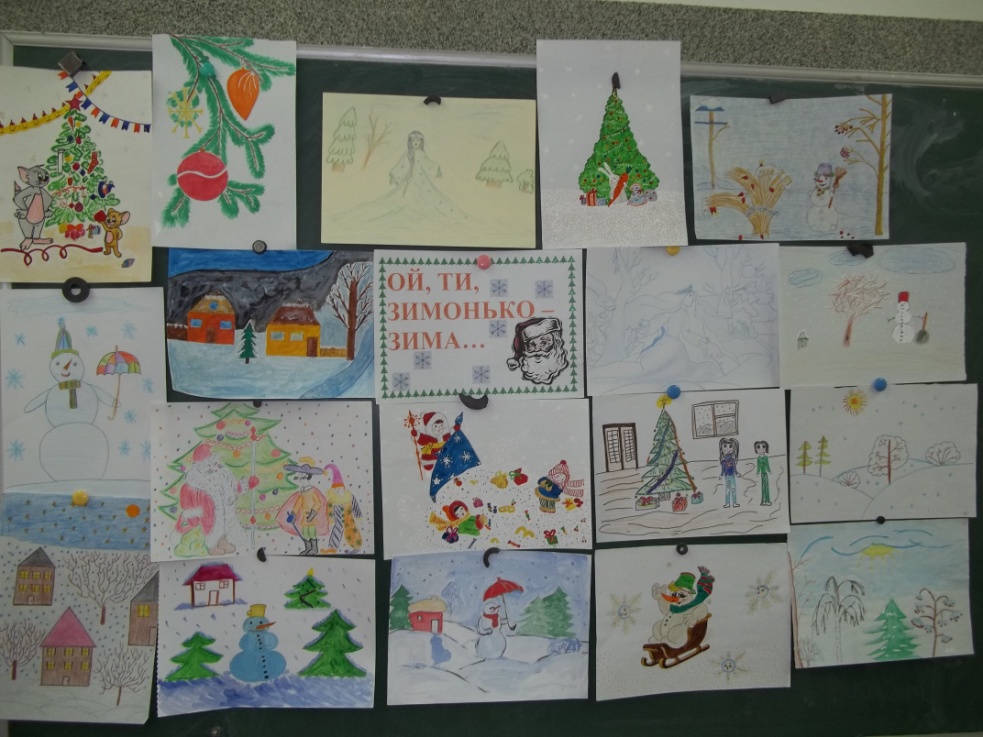 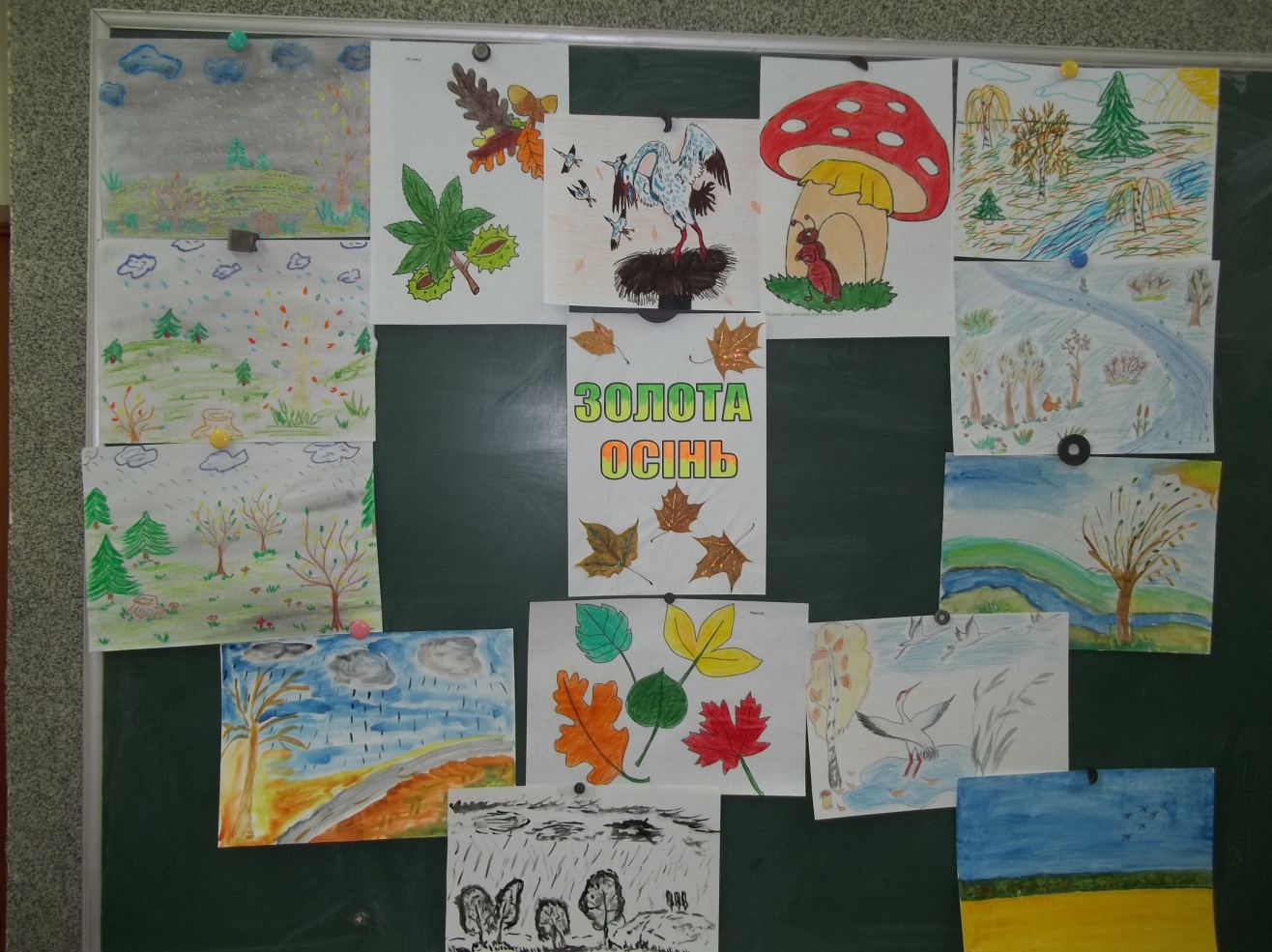 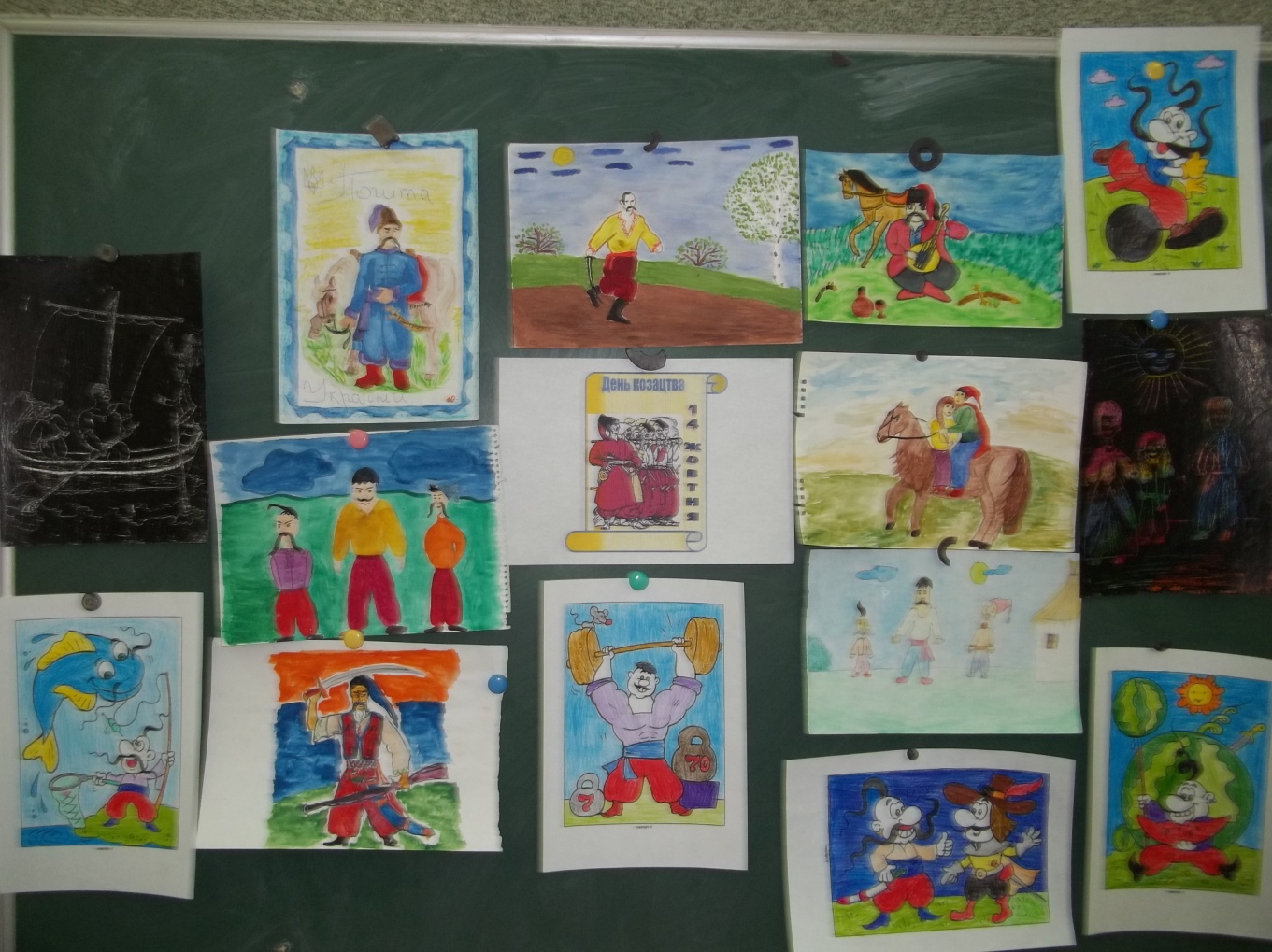 ВИХОВНІ ГОДИНИ«Шевченківські дні»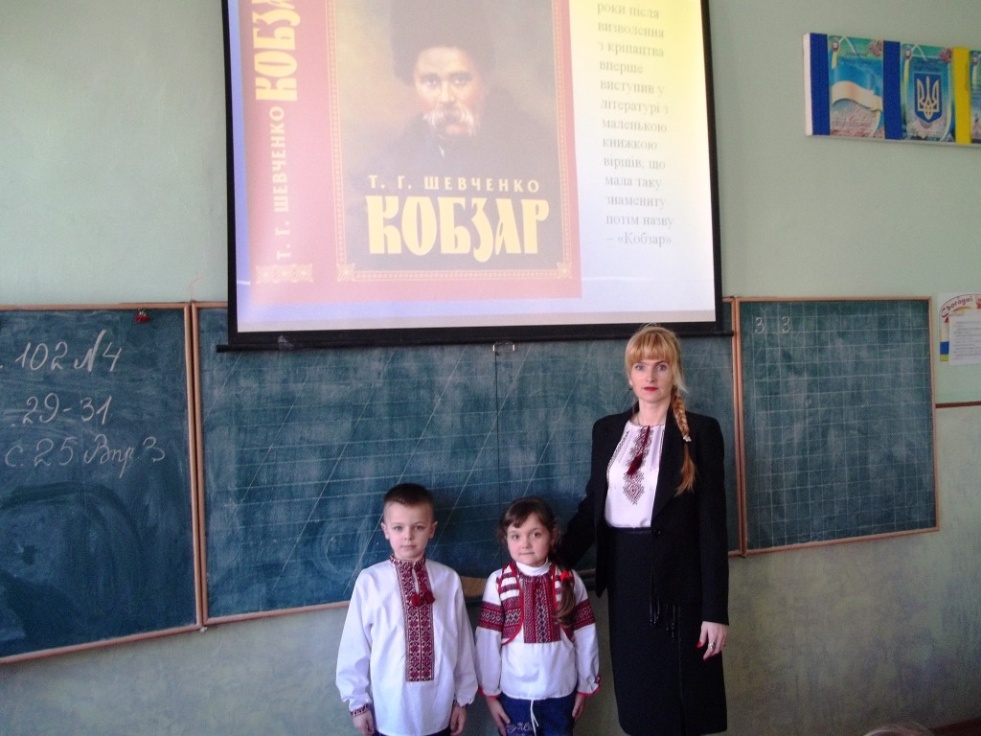 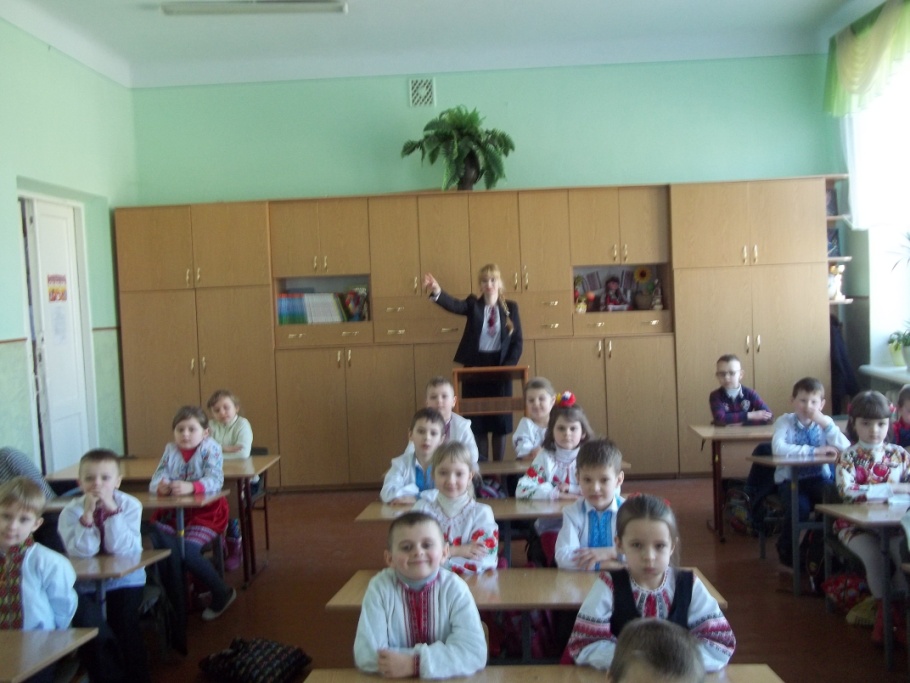 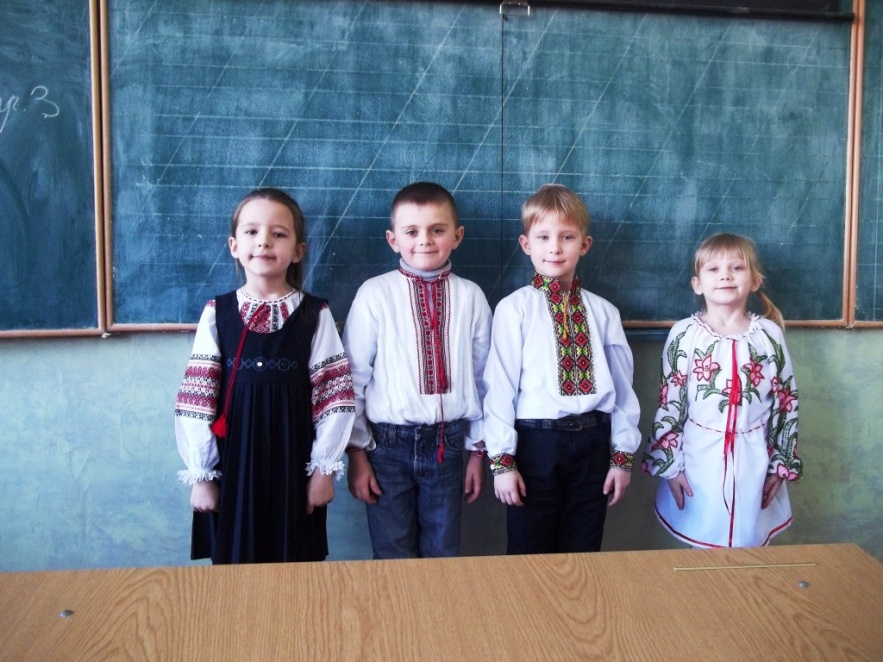 «Юні математики»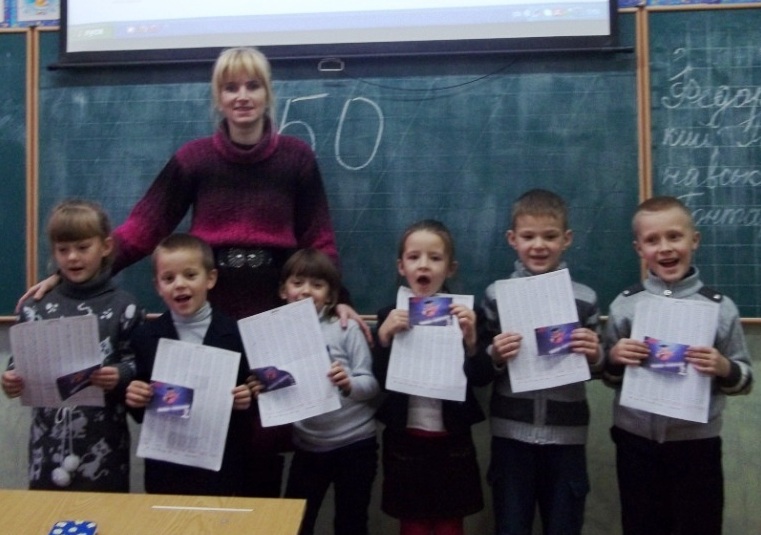 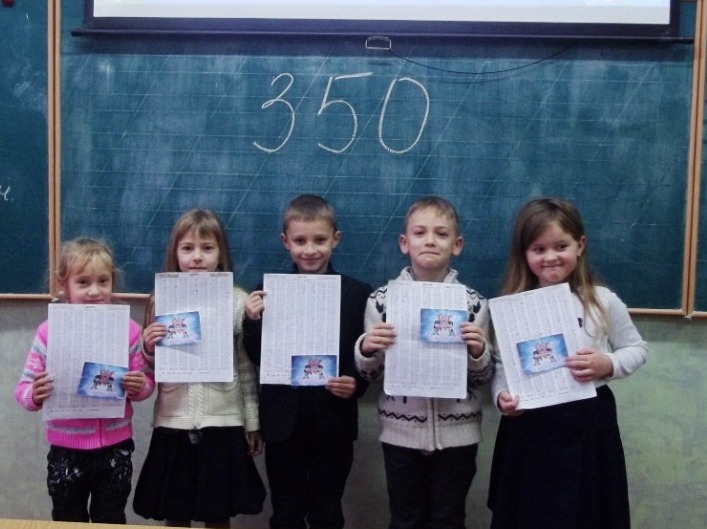 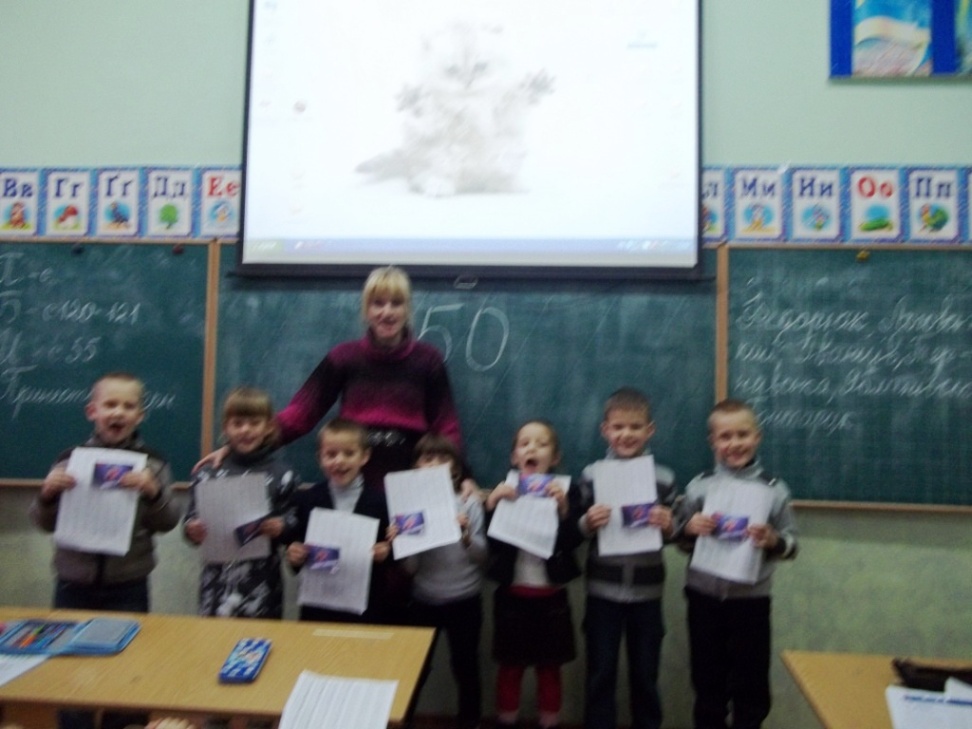 Про українську мову»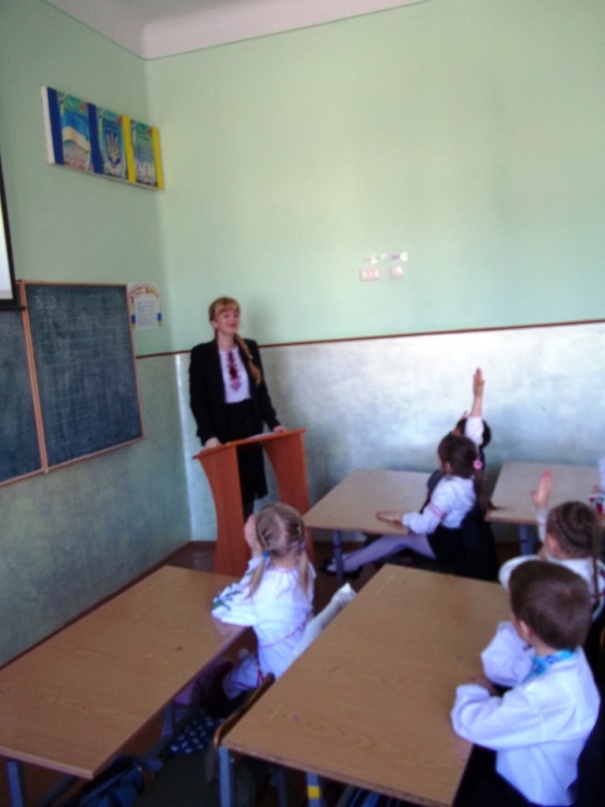 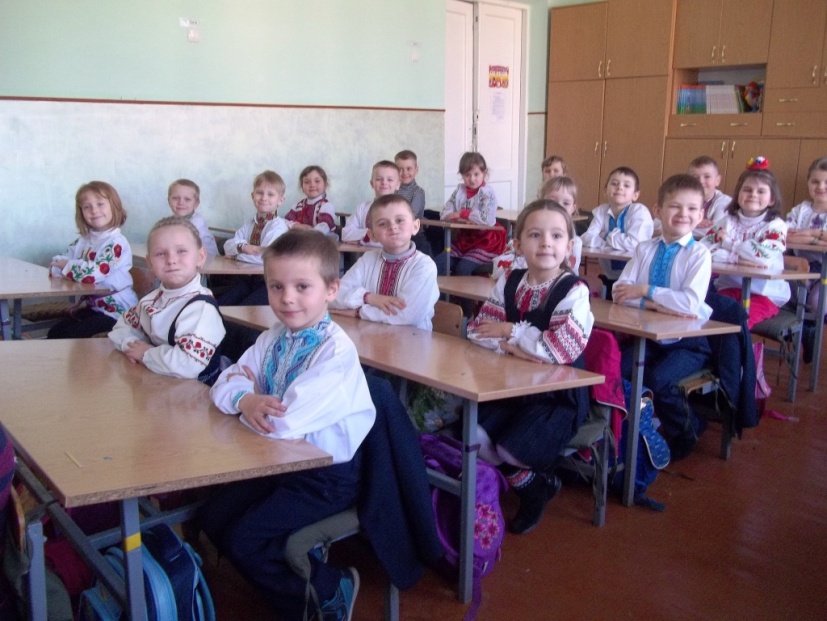 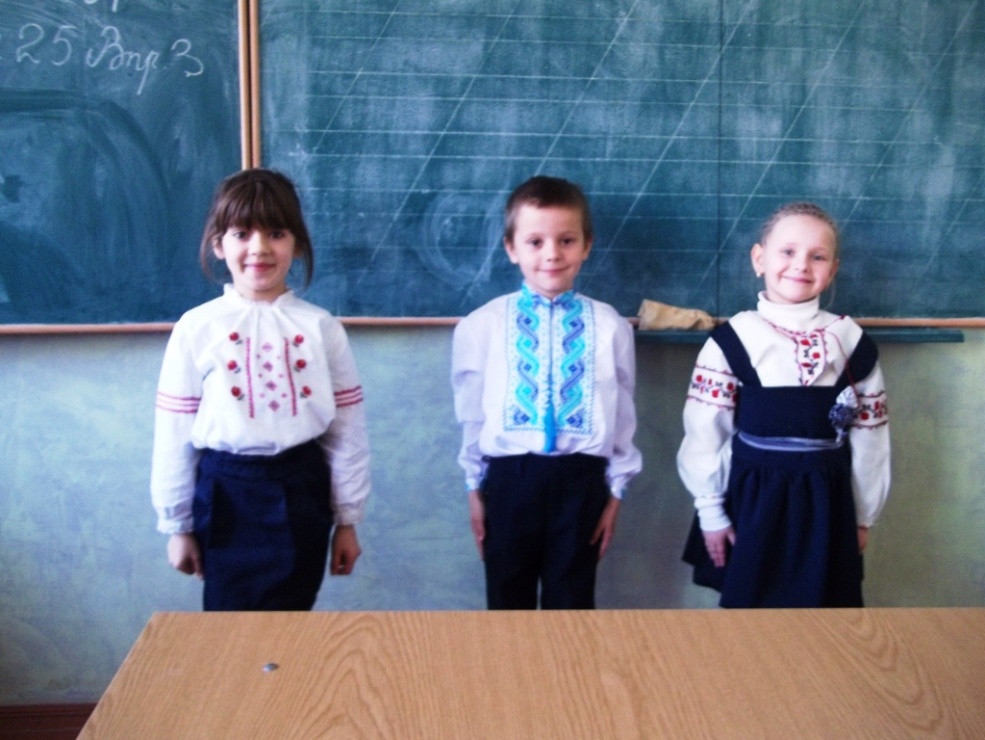 Заняття за інтересамиЛистівки воїнам АТО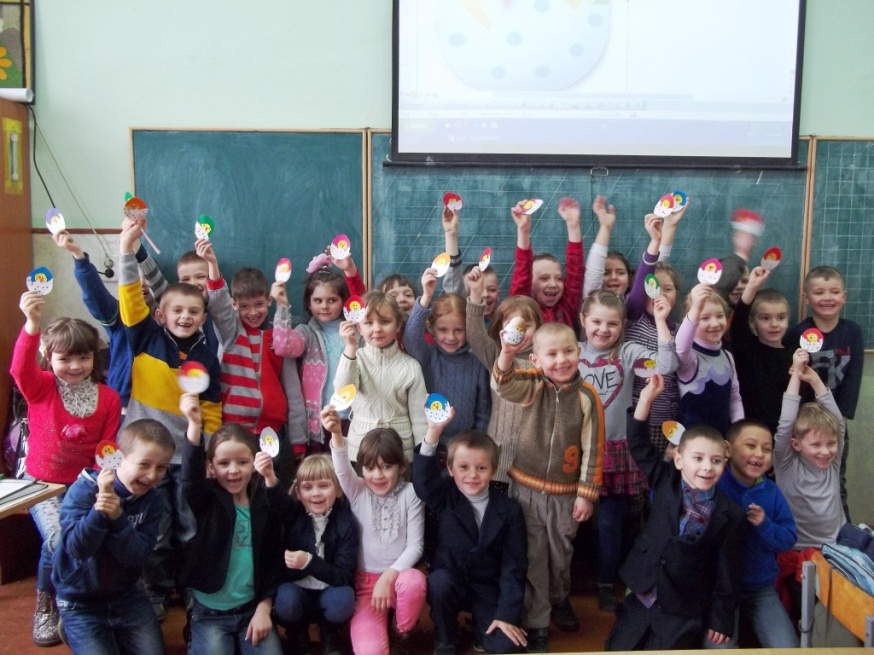 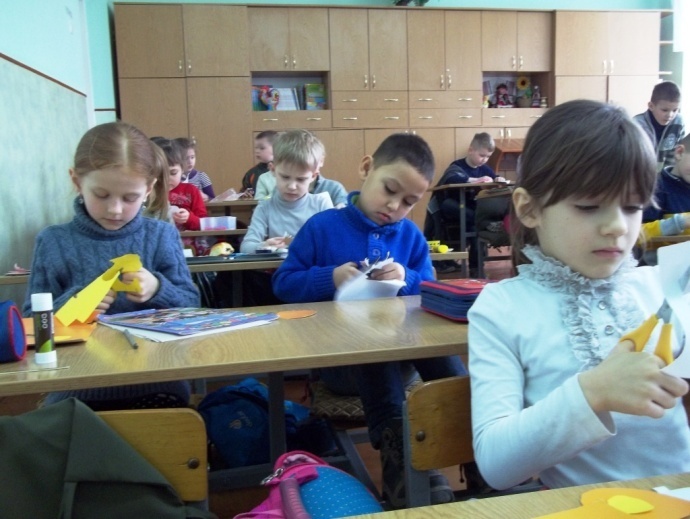 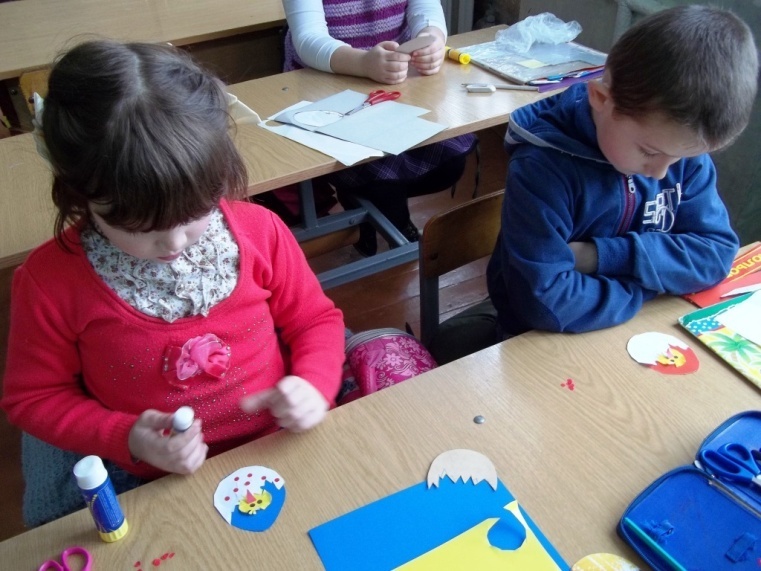 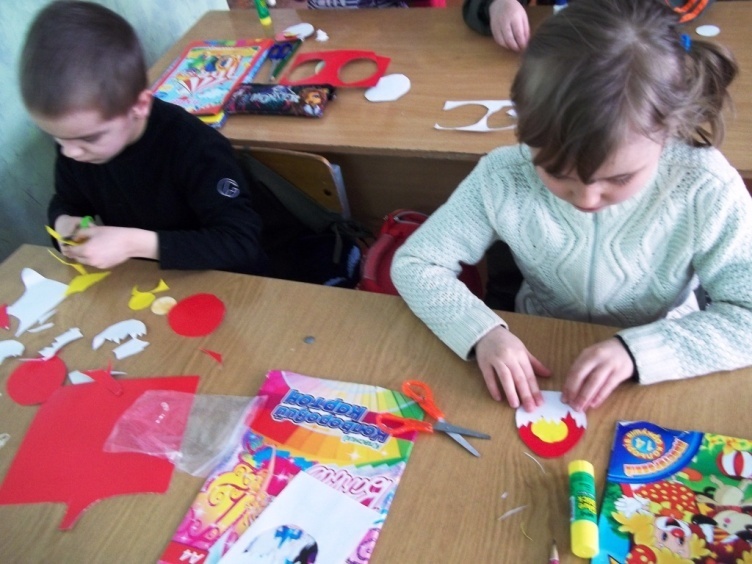 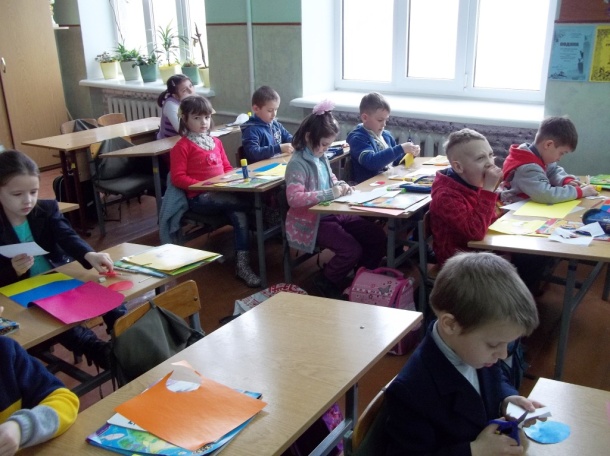 Робота з батьками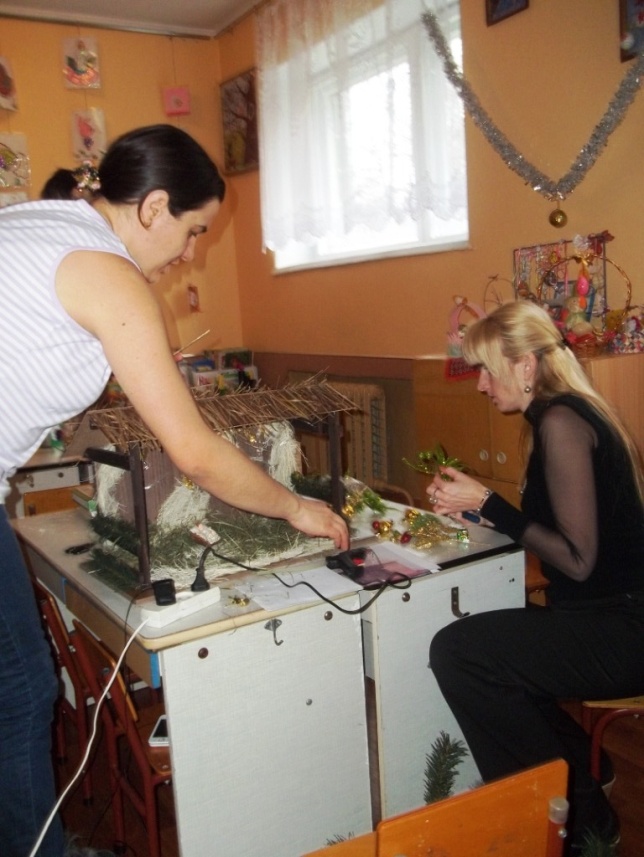 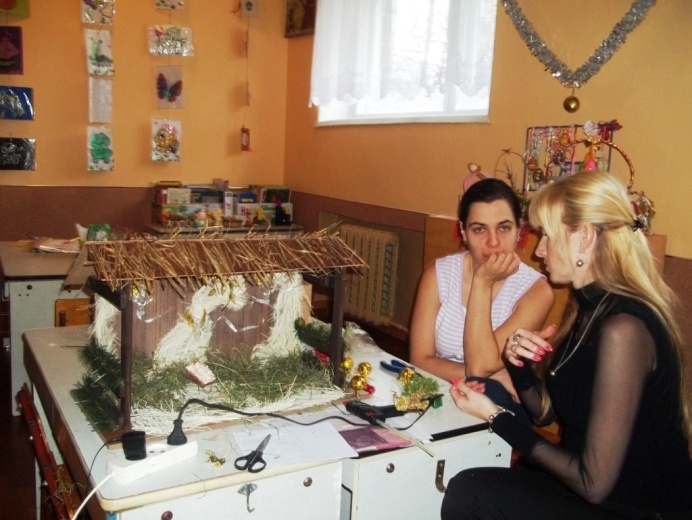 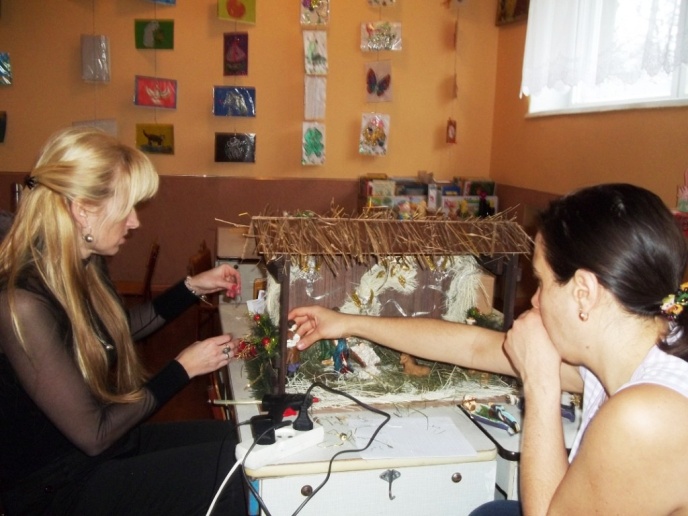 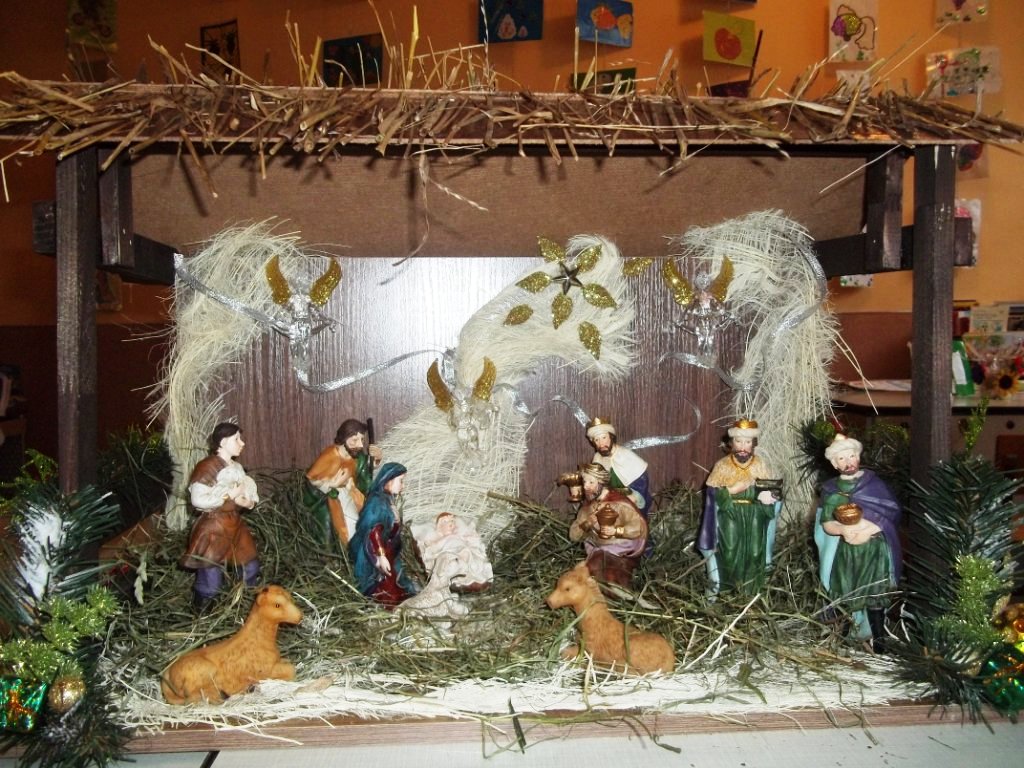 